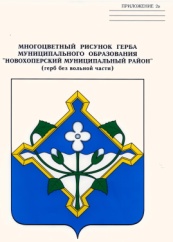 № 01-18/11.1-2019_                                                                  11 декабря 2019 г.г. НовохопёрскФинансово-экономическая экспертиза проведена ревизионной комиссии Новохопёрского муниципального  района Воронежской области (далее – ревизионная комиссия) в соответствии п.7 ч.2 ст. 9 Федерального закона от 07.02.2011 № 6-ФЗ «Об общих принципах организации и деятельности контрольно-счетных органов субъектов Российской Федерации и муниципальных образований», п.7 ч.1 ст.8  Положения «О ревизионной комиссии Новохопёрского муниципального района Воронежской области», утвержденного решением Совета народных депутатов от 15 апреля  2019 года № 140, п. 11  плана работы ревизионной комиссии Новохопёрского муниципального района Воронежской области на 2019 год. Объект экспертизы: проект постановления Администрации Новохоперского муниципального района Воронежской области «Об  утверждении муниципальной программы «Комплексное развитие сельских территорий Новохопёрского муниципального района» (далее – проект Программы).Перечень документов, представленных с проектом муниципальной программы: Бюджетный кодекс Российской Федерации (далее – БК РФ); Стратегия социально-экономического развития Новохопёрского муниципального  района Воронежской области на период до 2035 года, утверждённая решение Совета народных депутатов Новохопёрского муниципального района от 14.12.2018 года № 103; Порядок принятия решений о разработке, реализации и оценке эффективности реализации муниципальных программ Новохоперского муниципального района Воронежской области, утвержденный постановлением Новохопёрского муниципального  района Воронежской области от 06.12.2019 № 475 (далее – Порядок); Перечень муниципальных программ Новохоперского муниципального района, утвержденный распоряжением Администрации Новохоперского муниципального района от 01.11.2019 № 384. Проект постановления для проведения экспертизы представлен в ревизионную комиссию 10 декабря 2019 года.Муниципальная программа «Комплексное развитие сельских территорий Новохопёрского муниципального района» включена в Перечень муниципальных программ Новохоперского муниципального района на среднесрочный период 2020-2025 годы, утвержденный распоряжением Администрации Новохоперского муниципального района от 01.11.2019 № 384. Разработчиком и ответственным исполнителем проекта Программы является МКУ «ИКЦ». Соисполнителями являются: Администрации Новохоперского муниципального района Воронежской области, МКУ «ИКЦ».Согласно паспорта, основными целями Программы является: улучшение условий жизнедеятельности в сельских территориях Новохопёрского муниципального района; улучшение инвестиционного климата в сфере агропромышленного комплекса (далее-АПК) в сельских территориях Новохопёрского муниципального района за счет реализации инфраструктурных мероприятий в рамках Программы;  активизация участия граждан, проживающих в сельских территориях Новохопёрского муниципального района в решении вопросов местного значения; формирование позитивного отношения к развитию сельских территорий  Новохопёрского муниципального  района; повышение престижности  проживания  в  сельской  местности; повышение соотношения среднемесячных располагаемых ресурсов сельского и городского домохозяйств; повышение доли общей площади благоустроенных жилых помещений в границах  поселений Новохопёрского муниципального района;сохранение численности сельского населения в границах  поселений Новохопёрского муниципального района; обеспечение общеобразовательных организаций в границах  поселений Новохопёрского муниципального района инженерной инфраструктурой (водопровод, центральное отопление, канализация); обеспечение населения в границах  поселений Новохопёрского муниципального района питьевой водой, канализацией.Экспертизой представленного проекта муниципальной программы установлено: Срок реализации программных мероприятий определён на 2020-2025 годы.Структура муниципальной программы не предусматривает деление на подпрограммы, а планируется по 6 основным мероприятиям:-  Создание условий для обеспечения доступным комфортным жильем сельского населения;-  Развитие рынка труда (кадрового потенциала) на сельских территориях ;-  Создание и развитие инфраструктуры на сельских территориях в рамках проекта «Современный облик сельских территорий», а также реализация мероприятий в рамках проекта «Благоустройство сельских территорий»;-  Оказание сельхозтоваропроизводителям, личным подсобным хозяйствам (далее-ЛПХ) консультационной помощи и предоставление информации по вопросам ведения сельхозпроизводства и другим вопросам, связанным с производством и реализацией сельскохозяйственной продукции;-  Финансирование местных инициатив территориального общественного самоуправления (далее-ТОС) и граждан, проживающих в сельской местности; -  Субвенции на осуществление отдельных государственных полномочий по организации деятельности по отлову и содержанию безнадзорных животных.На реализацию мероприятий проекта Программы разработчиком предлагается утвердить объем финансирования в сумме 95 789,579 тыс. руб., из них за счет средств федерального бюджета 25 304,095 тыс. руб., в том числе :за 2020 год -20 884,945 тыс. руб.;за 2021 год -4 079,915 тыс. руб.;за 2022 год -339,235 тыс. руб.;за 2023 год -0,0 тыс. руб.;за 2024 год -0,0 тыс. руб.;за 2025 год -0,0 тыс. руб.;за счет средств областного бюджета 5 611,605 тыс. руб., в том числе :за 2020 год -2 811,755 тыс. руб.;за 2021 год -1 729,985 тыс. руб.;за 2022 год -1 069,865 тыс. руб.;за 2023 год -0,0 тыс. руб.;за 2024 год -0,0 тыс. руб.;за 2025 год -0,0 тыс. руб.;за счет средств местного бюджета 62033,900 тыс. руб., в том числе :за 2020 год -21 071,3 тыс. руб.;за 2021 год -20 481,3 тыс. руб.;за 2022 год -20 481,3 тыс. руб.;за 2023 год -0,0 тыс. руб.;за 2024 год -0,0 тыс. руб.;за 2025 год -0,0 тыс. руб.; за счет внебюджетных источников 2 839,979 тыс. руб., в том числе :за 2020 год -2 039,979 тыс. руб.;за 2021 год -400,0 тыс. руб.;за 2022 год -400,0 тыс. руб.;за 2023 год -0,0 тыс. руб.;за 2024 год -0,0 тыс. руб.;за 2025 год -0,0 тыс. руб.	Объём финансирования местного бюджета на реализацию муниципальной программы в паспорте соответствует планируемым расходам местного бюджета таблицы 3, и предусматривается по 3 (трем) основным мероприятиям муниципальной программы из 6 (шести) на 2020 год- 21071,3 тыс. рублей, на 2021 год- 20481,3 тыс. рублей, на 2022 – 20481,3 тыс. рублей. 	Финансовое обеспечение и прогнозная (справочная) оценка расходов федерального, областного и местных бюджетов, на реализацию муниципальной программы Нвохоперского муниципального района Воронежской области, указанные в таблице 4 соответствует ресурсному обеспечению паспорта муниципальной программы, и предусматривается по 5 (пяти) основным мероприятиям из 6 (шести) на 2020 год- 46 807,979 тыс. рублей, на 2021 год- 26 691,200 тыс. рублей, на 2022 – 22290,400 тыс. рублей. Согласно данным таблицы 4 на реализацию муниципальной программы по основному мероприятию «Создание условий для обеспечения доступным комфортным жильем сельского населения» предусматривается в 2020 году – 1 825,149 тыс. рублей, в том числе за счет средств областного бюджета -1 188,0 тыс. рублей, местного бюджета 150,0 тыс. рублей, физических лиц -487,149 тыс. рублей. На 2021 году – 1 441,0 тыс. рублей, в том числе за счет средств областного бюджета -891,0 тыс. рублей, местного бюджета 150,0 тыс. рублей, физических лиц -400,0 тыс. рублей. На 2022 году – 1 441,0 тыс. рублей, в том числе за счет средств областного бюджета -891,0 тыс. рублей, местного бюджета 150,0 тыс. рублей, физических лиц -400,0 тыс. рублей.На реализацию муниципальной программы по основному мероприятию «Создание и развитие инфраструктуры на сельских территориях в рамках  проекта «Современный облик сельских территорий», а также реализация мероприятий в рамках проекта «Благоустройство сельских территорий»» предусматривается в 2020 году – 23 942,530 тыс. рублей, в том числе за счет средств федерального бюджета -20 884,945 тыс. рублей, областного бюджета -1 504,755 тыс. рублей, юридических лиц- 1 552,830 тыс. рублей. На 2021 году –4 799,900 тыс. рублей, в том числе за счет средств федерального бюджета -4 079,915 тыс. рублей, областного бюджета -719,985 тыс. рублей. На 2022 году – 399,100 тыс. рублей, в том числе за счет средств федерального бюджета -339,235 тыс. рублей, областного бюджета -59,865 тыс. рублей.На реализацию муниципальной программы по основному мероприятию «Оказание сельхозтоваропроизводителям, личным подсобным хозяйствам  консультационной помощи и предоставление информации по вопросам ведения сельхозпроизводства и другим вопросам, связанным с производством и реализацией сельскохозяйственной продукции» предусматривается в 2020 году – 20 856, 300 тыс. рублей за счет средств местного бюджета. На 2021 году –20 266,300 тыс. рублей за счет средств местного бюджета. На 2022 году – 20 266,300 тыс. рублей за счет средств местного бюджета.На реализацию муниципальной программы по основному мероприятию «Финансирование местных инициатив территориального общественного самоуправления и граждан, проживающих в сельской местности» предусматривается в 2020, 2021, 2022 годах – 65,0 тыс. рублей за счет средств местного бюджета. На реализацию муниципальной программы по основному мероприятию «Субвенции на осуществление отдельных государственных полномочий по организации деятельности по отлову и содержанию безнадзорных животных» предусматривается в 2020, 2021, 2022 годах – 119,0 тыс. рублей за счет средств областного бюджета. 4. Результат достижения цели и решения задач муниципальной программы определяет 34 показателя (индикатора) паспорта, которые соответствуют предусматриваемым показателям таблицы 2 «Сведениям о показателях (индикаторах) муниципальной программы Новохоперского муниципального района». Согласно данным таблицы 2 по основному мероприятию «Создание условий для обеспечения доступным комфортным жильем сельского населения» планируется достижение 3 (трех) показателей (индикаторов) :- количество граждан, признанных нуждающимися в улучшении жилищных условий, кол-во граждан;- ввод (приобретение) жилья для граждан, проживающих в сельских поселениях, кв.м.;- количество граждан, улучшивших жилищные условия, кол-во граждан.В 2020 году 20 граждан, признанных нуждающимися в улучшении жилищных условий, улучшат жилищные условия 12 человек, с общей площадью приобретенного жилья в сельской местности 291,8 кв.м. В 2021 году 29 граждан, признанных нуждающимися в улучшении жилищных условий, улучшат жилищные условия 24 человек, с общей площадью приобретенного жилья в сельской местности 594,8 кв.м. В 2022 году 38 граждан, признанных нуждающимися в улучшении жилищных условий, улучшат жилищные условия 36 человек, с общей площадью приобретенного жилья в сельской местности 897,8 кв.м.5.Ожидаемыми результатами проекта Программы являются: повышение уровня обеспеченности  населения жильем, обеспеченного  необходимой  инженерной инфраструктурой (к 2025 году 18 семей (72 гражданина)  улучшат  свои  жилищные  условия), позволит обеспечить высококвалифицированными специалистами (работниками) сельскохозяйственных товаропроизводителей, реализация проектов местных инициатив граждан, проживающих в сельской местности, улучшение демографической ситуации  в  сельской местности, создание новых рабочих мест в сельскохозяйственном производстве, социальной сфере  на селе, повышение уровня занятости сельского населения.Решаемые задачи в проекте Программы представлены в рамках полномочий осуществляющих органом местного самоуправления в соответствии с Федерального закона от 06.10.2013 №131-ФЗ «Об общих принципах организации местного самоуправления». Структура муниципальной программы соответствует Порядку принятия решений о разработке, реализации и оценке эффективности реализации муниципальных программ Новохоперского муниципального района Воронежской области, утвержденный постановлением Новохопёрского муниципального  района Воронежской области от 06.12.2019 № 475.По итогам финансово-экономической экспертизы представленного проекта муниципального правового акта замечания и предложения отсутствуют.Председательревизионной комиссииНовохопёрского муниципального районаВоронежской области                                                                     В.М. РжевскаяРЕВИЗИОННАЯ КОМИССИЯ НОВОХОПЁРСКОГО МУНИЦИПАЛЬНОГО РАЙОНА  ВОРОНЕЖСКОЙ  ОБЛАСТИ397400,  г.Новохоперск, ул. Советская, 26, тел:(47353) 3-19-03РЕВИЗИОННАЯ КОМИССИЯ НОВОХОПЁРСКОГО МУНИЦИПАЛЬНОГО РАЙОНА  ВОРОНЕЖСКОЙ  ОБЛАСТИ397400,  г.Новохоперск, ул. Советская, 26, тел:(47353) 3-19-03РЕВИЗИОННАЯ КОМИССИЯ НОВОХОПЁРСКОГО МУНИЦИПАЛЬНОГО РАЙОНА  ВОРОНЕЖСКОЙ  ОБЛАСТИ397400,  г.Новохоперск, ул. Советская, 26, тел:(47353) 3-19-03ЗАКЛЮЧЕНИЕ по результатам финансово-экономической экспертизы проекта постановления Администрации Новохоперского муниципального района Воронежской области «Об утверждении муниципальной программы «Комплексное развитие сельских территорий Новохопёрского муниципального района»